ANALISIS WACANA BERITA BERJUDUL “TUTUP KARIER KARENA HARRIER” PADA MAJALAH ONLINE DETIKCOM EDISI FEBRUARI 2013SKRIPSIDiajukan Untuk Memenuhi Salah Satu Syarat Dalam Menempuh Ujian Sidang  S1 Konsentrasi Jurnalistik Jurusan Ilmu Komunikasi FISIP Universitas PasundanFIOLETTA CITRA PRAMESWARINRP. 092050068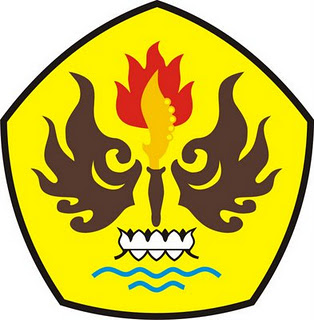 JURUSAN ILMU KOMUNIKASIFAKULTAS ILMU SOSIAL DAN ILMU POLITIKUNIVERSITAS PASUNDAN BANDUNG2013